Ffurflen G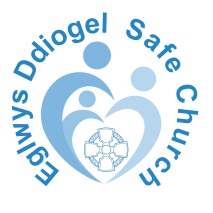 Adrodd am Bryder, Honiad neu Ddatgeliad DiogeluOes angen ymateb yn syth? Os “oes”, cwblhewch atgyfeiriadau i’r heddlu a/neu’r gwasanaethau cymdeithasol yn gyntafOes □Nac oes □Enw’r atgyfeiryddRôl yr atgyfeiryddGwybodaeth gyswllt yr atgyfeiryddEnw’r dioddefwrRôl y dioddefwr yn yr Eglwys yng Nghymru (os yn berthnasol)Dyddiad geni/oedran y dioddefwrGwybodaeth gyswllt y dioddefwrGwybodaeth y rhiant/gofalwr os yw’r dioddefwr yn blentynA yw’r plentyn yn ofalwr ifanc?Ydy □    Nac ydy □Enw’r Cyflawnwr HonedigA yw’r cyflawnwr honedig yn weithiwr proffesiynol neu’n rhywun mewn swydd gyfrifol?Ydy □    Nac ydy □Rôl y cyflawnwr yn yr Eglwys yng Nghymru (os yn berthnasol)Dyddiad geni/oedran y cyflawnwrGwybodaeth gyswllt y cyflawnwrGwyboaeth y rhiant/gofalwr os yw’r cyflawnwr yn blentynY rheswm dros atgyfeirio: beth yw’r digwyddiad honedig a sut y nodwyd y pryder? (e.e. datgelu cam-drin, rhyngweithio a welwyd, adroddiad trydydd parti, etc)?Dyddiad, amser a lleoliad y digwyddiad/datgeliadA ddigwyddodd y cam-drin o fewn cyd-destun yr eglwys?Do □    Naddo □Beth yw’r risg ar hyn o bryd?Categori cam-drinEmosiynol □ Corfforol □ Esgeulustod □ Corfforol □ Rhywiol □ Ariannol □Tystion? (rolau a manylion cyswllt)A yw’r dioddefwr yn gwybod am yr atgyfeiriad hwn?Ydy □    Nac ydy □A yw’r oedolyn sydd wedi dioddef wedi rhoi cydsyniad i’r atgyfeiriad hwn?Ydy rhiant/gofalwr plentyn sydd wedi dioddef wedi cael gwybod?PEIDIWCH Â RHOI GWYBOD IDDYNT OS OES AMHEUAETH EU BOD YN RHAN O’R CAM-DRIN HONEDIGYdy □    Nac ydy □Amser a dyddiad yr atgyfeiriadLlofnod yr atgyfeiryddAtgyfeiriad i’r Heddlu (dylech gynnwys gwybodaeth gyswllt a rhif digwyddiad)Atgyfeiriad i’r Adran Gwasanaethau Cymdeithasol(dylech gynnwys gwybodaeth gyswllt a rhif digwyddiad)